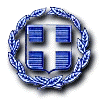 ΕΛΛΗΝΙΚΗ   ΔΗΜΟΚΡΑΤΙΑ                                                  Άγιος Κήρυκος:16-6-2022                              ΝΟΜΟΣ ΣΑΜΟΥ                                                               Αρ. Πρωτ: 2896 / 2022      ΔΗΜΟΣ  ΙΚΑΡΙΑΣ			   
Γραφείο  Προέδρου  Δ.Σ                                                                   Δ/ΝΣΗ: Άγιος Κήρυκος Ικαρία - Τ.Κ.83300Τηλ. :   2275350420Fax:     2275023538                                          Email: gram@ikaria.gov.gr                                               ΠΡΟΣΚΛΗΣΗ		ΠΡΟΣ : Α)  Δήμαρχο Ικαρίας  κ. Καλαμπόγια Νικόλαο		            Β)  κ.κ. Δημοτικούς Συμβούλους Δήμου Ικαρίας                    1. ΚακΟγιαννο Βασίλειο                             11. ΛΑΡΔΑ ΚΑΡΙΜΑΛΗ Βασιλεία                	         2. ΜΠΙΝΙΚΟΥ Μαρία                              12. ΚΟΥΝΤΟΥΠΗ Στυλιανό                  3. ΡΟΥΣΤΑ Κωνσταντίνο                        13. ΚΑΛΟΓΕΡΗ  Γεώργιο              4. ΤΣΑΝΤΕ Φίλιππο                               14. ΚΑΡΟΥΤΣΟ Φανούριο                                                      5. ΤΣΑΓΚΑ Δέσποινα                              15. ΚΟΧΥΛΑ Σωτήριο                                6. ΡΑΠΤΗ Φώτιο                                    16. ΓΑΓΛΙΑ Ηλία               7. ΚΑΛΑΜΑΡΑ Νικόλαο                         17. ΠΕΡΡΗ Κωνσταντίνο       	                                                                                        	             8. ΠΟΛΙΤΗ Σωτήριο                              18. ΧΟΥΤΡΑ Παναγιώτη	             9. ΛΑΡΔΑ Νικόλαο                                19. ΣΤΑΜΟΥΛΟ Νικόλαο                  10. ΤΕΣΚΟ Σπυρίδωνα                             20. ΚΟΧΙΛΑ Ελευθέριο                  Γ) κ.κ Προέδρους Δημοτικών και Τοπικών Κοινοτήτων ΙκαρίαςΚΟΙΝ:  Προϊστάμενους Υπηρεσιών Δήμου Ικαρίας  ΘΕΜΑ:  Πρόσκληση σύγκλησης 6ης  τακτικής συνεδρίασης Δημοτικού Συμβουλίου 2022 (Σύμφωνα με τις διατάξεις του άρθρου 74 του N. 4555/2018 σε αντικατάσταση του άρθρου 67 Ν.3852/2010).Κατόπιν της διακοπής της 6ης συνεδρίασης του Δημοτικού Συμβουλίου της 31ης Μαΐου 2022, παρακαλούμε όπως λάβετε μέρος στη συνέχιση αυτής, που θα διεξαχθεί στις 20 Ιουνίου 2022, ημέρα Δευτέρα και ώρα 19:00 στην αίθουσα συνεδριάσεων του Παλιού Δημαρχείου Άγιου Κηρύκου δια ζώσης και ταυτόχρονα με τηλεδιάσκεψη (μεικτή συνεδρίαση),  για συζήτηση και λήψη απόφασης στα παρακάτω θέματα:Συζήτηση και λήψη απόφασης σχετικά με την αξιοποίηση των ιαματικών φυσικών πόρων ΛΕΥΚΑΔΑΣ, ΑΓ. ΚΥΡΙΑΚΗΣ, ΣΠΗΛΑΙΟ,  ΑΣΚΛΗΠΙΟΣ (ΜΟΥΣΤΑΦΑΣ) του Δήμου Ικαρίας και των εγκαταστάσεων που συνέχονται με αυτούς. Συζήτηση και λήψη απόφασης για την 2η Τροποποίηση – Αναμόρφωση τεχνικού προγράμματος Δήμου Ικαρίας έτους 2022.Συζήτηση και λήψη απόφασης για την 2η Τροποποίηση – Αναμόρφωση Προϋπολογισμού Δήμου Ικαρίας έτους 2022.Συζήτηση και λήψη απόφασης για την 2η Τροποποίηση – Αναμόρφωση ολοκληρωμένου πλαισίου δράσης (ΟΠΔ)Δήμου Ικαρίας έτους 2022.Έγκριση προϋπολογιστικών απολογιστικών στοιχείων έτους 2021.Έκθεση πορείας εκτέλεσης Α τριμήνου  του προϋπολογισμού του Δήμου Ικαρίας.Αντικατάσταση μέλους του Δ.Σ. του ΝΠΔΔ «Σχολική Επιτροπή Δευτεροβάθμιας Εκπαίδευσης.Έγκριση απολογισμού  της Σχολικής Επιτροπής Πρωτοβάθμιας Εκπαίδευσης Ικαρίας, για το έτος 2020.Έγκριση απολογισμού  της Σχολικής Επιτροπής Δευτεροβάθμιας Εκπαίδευσης Ικαρίας, για το έτος 2020.Χειρισμός των εκμισθωτών δημοτικών εκτάσεων για την τοποθέτηση αναμεταδοτών (ΛΑΣ).Συγκρότηση Επιτροπής τουριστικής ανάπτυξης.Ορισμός δημοτικού σύμβουλου με τον αναπληρωτή του για συμμετοχή σε επιτροπή παραλαβής του έργου: «Αποκατάσταση ασφαλτοτάπητα στον οικισμό Παναγιά».Αίτημα του Εξωραϊστικού –Εκπολιτιστικού Συλλόγου Ακαματριωτών «Η ΚΕΦΑΛΑ» για παραχώρηση χρήσης του Δημοτικού Σχολείου Ακαμάτρας.Συζήτηση και λήψη απόφασης σχετικά με πρόταση κατοίκων του Αγίου Πολυκάρπου για εκδήλωση με θέμα «Ικαρία νησί μακροζωίας».Μίσθωση δημοτικής έκτασης στην Αρέθουσα Ικαρίας για καλλιέργεια αρωματικών φαρμακευτικών φυτών.Αίτημα για ενοικίαση κατοικίας, ιδιοκτησίας του Δήμου Ικαρίας, στο χώρο του παλιού σχολείου στα Κοσοίκια.Ο ΠΡΟΕΔΡΟΣ ΤΟΥ ΔΗΜΟΤΙΚΟΥ ΣΥΜΒΟΥΛΙΟΥ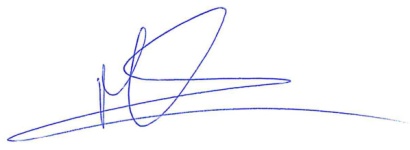                                  ΚΑΡΑΓΙΑΝΝΑΚΗΣ  ΠαναγιώτηΣ